UNIVERZA V LJUBLJANIZDRAVSTVENA FAKULTETAIME ŠTUDIJSKEGA PROGRAMA, 2. STOPNJAIme in priimek avtorjaNASLOV ZAKLJUČNEGA DELAmagistrsko deloTITLE OF THE FINAL WORKmaster thesisMentor(-ica):Somentor(-ica):Recenzent(-ka):Ljubljana, letnicaZAHVALAZahvaljujem se … Zahvaljujem se … Zahvaljujem se … Zahvaljujem se … Zahvaljujem se … Zahvaljujem se … Zahvaljujem se … Zahvaljujem se … Zahvaljujem se … Zahvaljujem se …Zahvaljujem se … Zahvaljujem se … Zahvaljujem se …IZVLEČEKUvod: Uvod … Namen: Namen … Metode dela: Metode dela … Rezultati: Rezultati … Razprava in zaključek: Razprava in zaključek.Ključne besede: ključna beseda, ključna beseda, … ključna beseda, ključna beseda, … ključna besedaABSTRACTIntroduction: Introduction… Purpose: Purpose… Methods: Methods… Results: Results… Discussion and conclusion: Discussion and conclusion.Keywords: keyword, keyword, … keyword, keyword, … keyword, keyword, … keyword, keywordKAZALO VSEBINE1	UVOD	11.1	Teoretična izhodišča	12	NAMEN	23	METODE DELA	34	REZULTATI	44.1	Poglavje drugega nivoja	44.1.1	Poglavje tretjega nivoja	55	RAZPRAVA	66	ZAKLJUČEK	77	LITERATURA IN VIRI	88	PRILOGE8.1	Naslov prve priloge8.2	Naslov druge prilogeKAZALO SLIKSlika 1: Shematski prikaz dinamičnega procesa zdravja in bolezni	3KAZALO TABELTabela 1: Priporočeni dnevni vnos vitaminov	3SEZNAM UPORABLJENIH KRATIC IN OKRAJŠAVUVODV uvodu seznanimo bralca … V uvodu seznanimo bralca … V uvodu seznanimo bralca …V uvodu seznanimo bralca … V uvodu seznanimo bralca … V uvodu seznanimo bralca … V uvodu seznanimo bralca …V uvodu seznanimo bralca …V uvodu seznanimo bralca … V uvodu seznanimo bralca … V uvodu seznanimo bralca …Teoretična izhodiščaV teoretičnih izhodiščih, ki so del Uvoda, prikažemo obstoječe znanje o temi in raziskovalnem problemu/predmetu … V teoretičnih izhodiščih, ki so del Uvoda, prikažemo obstoječe znanje o temi in raziskovalnem problemu/predmetu … V teoretičnih izhodiščih, ki so del Uvoda, prikažemo obstoječe znanje o temi in raziskovalnem problemu/predmetu …V teoretičnih izhodiščih, ki so del Uvoda, prikažemo obstoječe znanje o temi in raziskovalnem problemu/predmetu … V teoretičnih izhodiščih, ki so del Uvoda, prikažemo obstoječe znanje o temi in raziskovalnem problemu/predmetu …Pri naštevanju uporabimo oznake, kot je razvidno iz primera:Prvi nivoPrvi nivoDrugi nivoDrugi nivoPrvi nivoDrugi nivoDrugi nivoTretji nivoTretji nivoNAMENV namenu povzamemo problem, ki ga želimo rešiti … V namenu povzamemo problem, ki ga želimo rešiti … V namenu povzamemo problem, ki ga želimo rešiti … V namenu povzamemo problem, ki ga želimo rešiti … V namenu povzamemo problem, ki ga želimo rešiti … V namenu povzamemo problem, ki ga želimo rešiti …V namenu povzamemo problem, ki ga želimo rešiti … V namenu povzamemo problem, ki ga želimo rešiti … V namenu povzamemo problem, ki ga želimo rešiti … V namenu povzamemo problem, ki ga želimo rešiti …METODE DELAV poglavju o metodah natančno zapišemo in argumentiramo postopke in način našega raziskovanja … V poglavju o metodah natančno zapišemo in argumentiramo postopke in način našega raziskovanja … V poglavju o metodah natančno zapišemo in argumentiramo postopke in način našega raziskovanja … V poglavju o metodah natančno zapišemo in argumentiramo postopke in način našega raziskovanja …V poglavju o metodah natančno zapišemo in argumentiramo postopke in način našega raziskovanja … V poglavju o metodah natančno zapišemo in argumentiramo postopke in način našega raziskovanja … V poglavju o metodah natančno zapišemo in argumentiramo postopke in način našega raziskovanja …REZULTATIV poglavju Rezultati jasno, nazorno, natančno in razumljivo prikažemo obdelane podatke zbrane v raziskavi…. V poglavju Rezultati jasno, nazorno, natančno in razumljivo prikažemo obdelane podatke zbrane v raziskavi…. V poglavju Rezultati jasno, nazorno, natančno in razumljivo prikažemo obdelane podatke zbrane v raziskavi…. V poglavju Rezultati jasno, nazorno, natančno in razumljivo prikažemo obdelane podatke zbrane v raziskavi….V poglavju Rezultati jasno, nazorno, natančno in razumljivo prikažemo obdelane podatke zbrane v raziskavi…. V poglavju Rezultati jasno, nazorno, natančno in razumljivo prikažemo obdelane podatke zbrane v raziskavi….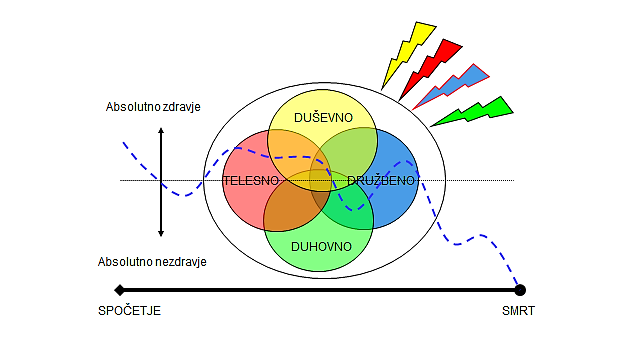 Slika 1: Shematski prikaz dinamičnega procesa zdravja in bolezniV poglavju Rezultati jasno, nazorno, natančno in razumljivo prikažemo obdelane podatke zbrane v raziskavi…. V poglavju Rezultati jasno, nazorno, natančno in razumljivo prikažemo obdelane podatke zbrane v raziskavi….Poglavje drugega nivojaPoglavje drugega nivoja … Poglavje drugega nivoja … Poglavje drugega nivoja … Poglavje drugega nivoja … Poglavje drugega nivoja … Poglavje drugega nivoja …Poglavje drugega nivoja … Poglavje drugega nivoja … Poglavje drugega nivoja … Poglavje drugega nivoja … Poglavje drugega nivoja … Poglavje drugega nivoja …Poglavje tretjega nivojaPoglavje tretjega nivoja … Poglavje tretjega nivoja … Poglavje tretjega nivoja … Poglavje tretjega nivoja … Poglavje tretjega nivoja … Poglavje tretjega nivoja … Poglavje tretjega nivoja … Poglavje tretjega nivoja …Tabela 1: Priporočeni dnevni vnos vitaminovPoglavje tretjega nivoja … Poglavje tretjega nivoja … Poglavje tretjega nivoja … Poglavje tretjega nivoja … Poglavje tretjega nivoja … Poglavje tretjega nivoja …RAZPRAVAV Razpravi se odraža intelektualna vrednost napisanega dela, saj na tem mestu ocenimo pomen rezultatov … V Razpravi se odraža intelektualna vrednost napisanega dela, saj na tem mestu ocenimo pomen rezultatov … V Razpravi se odraža intelektualna vrednost napisanega dela, saj na tem mestu ocenimo pomen rezultatov … V Razpravi se odraža intelektualna vrednost napisanega dela, saj na tem mestu ocenimo pomen rezultatov …V Razpravi se odraža intelektualna vrednost napisanega dela, saj na tem mestu ocenimo pomen rezultatov … V Razpravi se odraža intelektualna vrednost napisanega dela, saj na tem mestu ocenimo pomen rezultatov …ZAKLJUČEKV Zaključku jedrnato povzamemo temeljne elemente pisnega dela … V Zaključku jedrnato povzamemo temeljne elemente pisnega dela … V Zaključku jedrnato povzamemo temeljne elemente pisnega dela … V Zaključku jedrnato povzamemo temeljne elemente pisnega dela …V Zaključku jedrnato povzamemo temeljne elemente pisnega dela … V Zaključku jedrnato povzamemo temeljne elemente pisnega dela … V Zaključku jedrnato povzamemo temeljne elemente pisnega dela … V Zaključku jedrnato povzamemo temeljne elemente pisnega dela …LITERATURA IN VIRIBarría, R. M. (Ed.). (2018). Selected topics in neonatal care. IntechOpen. 
http://dx.doi.org/10.5772/65564Fink, R. (2017). Higiena turizma: univerzitetni učbenik za študente sanitarnega inženirstva. Univerza v Ljubljani, Zdravstvena fakulteta.Javno zdravje. (8. 5. 2021). V Wikipedija: prosta enciklopedija.
https://sl.wikipedia.org/wiki/Javno_zdravjeMesec, U. (2020). Uporaba obrazne zaščitne folije za umetno dihanje pri temeljnih postopkih oživljanja [Magistrsko delo]. Univerza v Ljubljani, Zdravstvena fakulteta.
https://repozitorij.unilj.si/IzpisGradiva.php?lang=slv&id=116846Mivšek, A. P. & Zakšek T. (2012). Mood disorders in the puerperium and the role of the midwife : study on improvement of midwives' knowledge about post-natal depression after an educational intervention. In M. F. Juruena (Ed.), Clinical, research and treatment approaches to affective disorders (pp. 283-322). InTech.Mrevlje, N. (6. 4. 2018). Narodna in univerzitetna knjižnica – Plečnikova palača znanja. Siol.net.
https://siol.net/trendi/kultura/narodna-in-univerzitetna-knjiznica-plecnikova-palacaznanja-436252Rugelj, D. (2010). The effect of functional balance training in frail nursing home residents. Archives of Gerontology and Geriatrics, 50(2), 192–197.
https://doi.org/10.1016/j.archger.2009.03.009Zakon o pacientovih pravicah (ZPacP). (2008). Uradni list RS, št.15/08, 55/17 in 177/20.
http://pisrs.si/Pis.web/pregledPredpisa?id=ZAKO4281PRILOGENaslov prve prilogeNaslov druge prilogeABCAxx Bxxx CxxxBBCBxxxxx BCxxxxCDCCxxx xxx Dccc Cxxx Cxxx xxx Dccc Cxxx Cxxx xxx Dccc Cxxx Cxxx xxx Dccc Cxxx Cxxx xxx Dccc CxxxIVACIxxxx xxxx xxxxEnotaMoškiŽenskeVitamin Amg1,10,9Vitamin Dµg2020Vitamin Emg1512Vitamin Kµg7060